The National Forest Company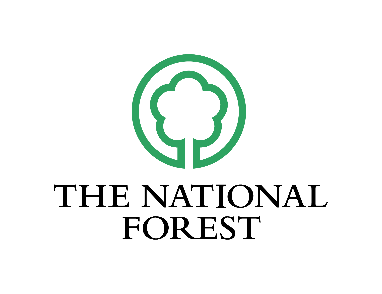 Volunteer Registration FormThank you for completing this form and offering your time and skills to support the National Forest.All information will be treated as confidential and not passed to any other organisation without prior consent. For our full privacy policy, please see https://www.nationalforest.org/privacy-policy Part 1: About you I confirm that I am over 18.Part 2: Your interest in volunteeringWhat motivates you to volunteer? Build confidence Develop new skills Exercise / to stay active Socialising / networking Support wildlife conservation Other (please state): ______________________What volunteering activities are you interested in? Conservation tasks Habitat creation Looking after community areas Species monitoring Woodland management Other (please state): ______________________Where did you first hear about this opportunity? National Forest Website Poster / flyer Social media (please state):______________________ Word of mouth Newsletter Other (please state):______________________Part 3: Emergency details and medical informationDo you have any medical conditions or allergies which you would like to make us aware of? Yes (please specify):  No__________________________________________Do you require any support or adjustments to volunteer with us? If yes, a member of our team will contact you directly to discuss these further and find out how we can best support you. Yes NoEmergency contact details:Name:Address:Postcode:Telephone no:Email address:NameRelationship to youContact number